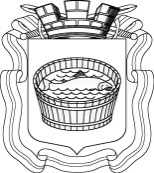 Ленинградская область                           Лужский муниципальный район Совет депутатов Лужского городского поселениячетвертого созываРЕШЕНИЕ           26 ноября  2019 года       №  19 Об установлении на  территории муниципального образования Лужское городское поселение Лужского муниципального района Ленинградской области налога на имущество физических лицВ соответствии с Федеральным законом от 06.10.2003 г. № 131-ФЗ     "Об общих принципах организации местного самоуправления в Российской Федерации", главой 32 части второй Налогового кодекса Российской Федерации, Законом Ленинградской области от 29.10.2015 г. № 102-ОЗ           "О единой дате начала применения на территории Ленинградской области порядка определения налоговой базы по налогу на имущество физических лиц, исходя из кадастровой стоимости объектов налогообложения", руководствуясь Уставом муниципального образования Лужское городское поселение, Совет депутатов Лужского городского поселения решил:1. Установить на территории муниципального образования Лужское городское поселение Лужского муниципального района Ленинградской области налог на имущество физических лиц (далее - налог).2. Установить на территории муниципального образования Лужское городское поселение Лужского муниципального района Ленинградской области следующие ставки налога на имущество физических лиц, исходя из кадастровой стоимости объекта налогообложения:3. Признать утратившим силу решение Совета депутатов Лужского городского поселения от 24.11.2015 г. № 91 «Об установлении на территории муниципального образования Лужское городское поселение Лужского муниципального района Ленинградской области налога на имущество физических лиц».4. Настоящее решение подлежит официальному опубликованию.5. Настоящее решение вступает в силу с 1 января 2020 года, но не ранее чем по истечении одного месяца со дня его официального опубликования в средствах массовой информации и не ранее 1-го числа очередного налогового периода по соответствующему налогу.Глава Лужского городского поселения,исполняющий полномочия председателя Совета депутатов	                                                                                В.А. Голуб Разослано: администрация ЛМР, КУМИ, ред.газ. «Лужская правда»,                    прокуратураОбъект налогообложенияСтавка налога на имущество физических лиц, процентыЖилых домов, частей жилых домов, квартир, частей квартир, комнат0,1Объекты незавершенного строительства в случае, если проектируемым назначением таких объектов является жилой дом0,1Единые недвижимые комплексы, в состав которых входит хотя бы один жилой дом0,1Гаражи и машино-места, в том числе расположенные в объектах налогообложения, указанных в подпункте 2  пункта 1 статьи 406 Налогового кодекса РФ0,1Хозяйственные строения или сооружения, площадь каждого из которых не превышает 50 квадратных метров и которые расположены на земельных участках для ведения личного подсобного хозяйства, огородничества, садоводства или индивидуального жилищного строительства0,1Объекты налогообложения, включенные в перечень, определяемый в соответствии с пунктом 7 статьи 378.2 Налогового кодекса РФ, в отношении объектов налогообложения, предусмотренных абзацем вторым пункта 10 статьи 378.2 Налогового кодекса РФ, а также в отношении объектов налогообложения, кадастровая стоимость каждого из которых превышает 300 миллионов рублей2,0Прочие объекты налогообложения0,5